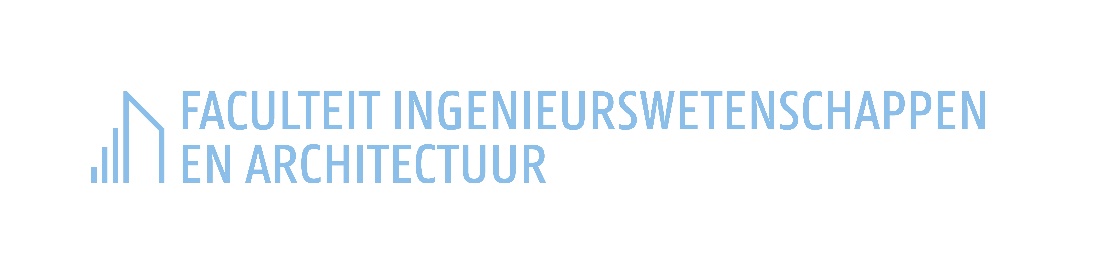 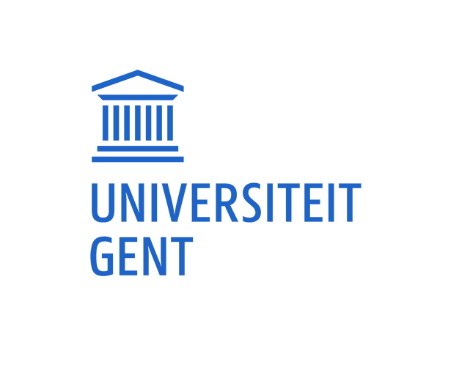 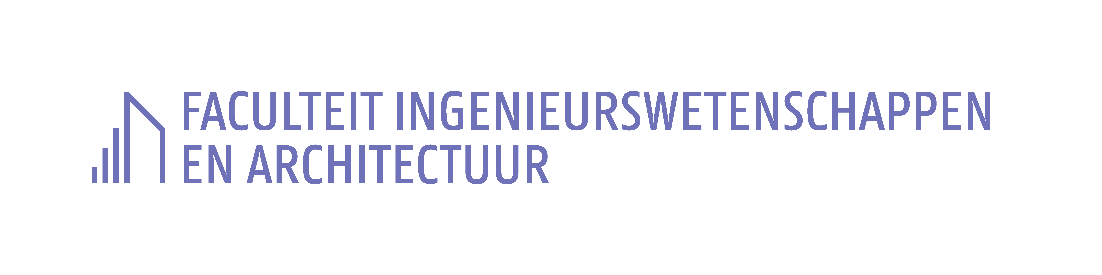 CWO MOBILITEITSFONDS – MOBILITY FUNDOnderzoeksverblijf aan een academische instelling in België voor een periode van 1-12 maandenResearch stay at an academic institute in Belgium for a period of 1-12 monthsOpmerking: Dit CWO-aanvraagformulier dient te worden ingediend via e-mail aan cwo.ea@UGent.be.Note: This CWO application form must be submitted by e-mail to cwo.ea@UGent.be.Blijf je tijdens de volledige duur van het onderzoeksverblijf verbonden aan de faculteit Ingenieurswetenschappen en Architectuur? – Will you remain affiliated with the faculty of Engineering and Architecture throughout the entire period of the research stay? 	Ja / Yes	Neen / NoKorte toelichting – Brief explanationMeerwaarde van het onderzoeksverblijf voor het onderzoek van de aanvrager (max. ½ blz.) – Added value of the research stay for the research of the applicant (max. ½ page)Motivering voor de keuze van de onthaalinstelling (max. ½ blz.) – Motivation for the choice of the host institute (max. ½ page)Beschrijving van het uit te voeren onderzoek en de centrale doelstellingen van het onderzoeksverblijf (max. 1 blz.) – Description of the planned research and the central objectives of the research stay (max. 1 page) Wordt er financiële ondersteuning voor accommodatie aangevraagd? – Do you apply for financial support for accommodation? 	Ja / Yes	Neen / NoZo ja, motiveer kort de noodzaak. – If yes, briefly explain the need.Schatting van de kosten (reiskosten, accommodatiekosten, verzekeringskosten) – Estimate of the expenses (travel expenses, accommodation expenses, insurance expenses)Opmerking: Een wetenschappelijk verslag dient te worden ingediend via e-mail aan cwo.ea@UGent.be ten laatste 1 maand na de einddatum van het onderzoeksverblijf, samen met een verklaring van de onthaalinstelling omtrent de effectieve periode (begin- en einddatum) van het onderzoeksverblijf. Het beschikbare sjabloon dient te worden gebruikt.Note: A scientific report must be submitted by e-mail to cwo.ea@UGent.be within 1 month after the end date of the research stay, together with a declaration of the host institute with respect to the actual period (start and end date) of the research stay. The available template must be used.Aanvrager / ApplicantPromotor / PromoterVakgroepcode / Department codeNaam academische instelling, locatie (stad) en periode (begin- en einddatum) van het onderzoeksverblijf /Name of academic institute, location (town) and period (start and end date) of the research stayVerplichte bijlage / Mandatory annex Uitnodigingsbrief van onthaalinstelling / Invitation letter of host institute